Učna gradiva za 5. in 6. teden izobraževanja na daljavoGUM, 9. razredDragi devetošolci!Do zdaj smo pri GUM v času drugačnega pouka prepevali, poslušali posnetke, brali o jazzu,  o razvoju rocka, izdelali plakat, povezali dve umetnosti – likovno in glasbeno…V naslednjih tednih bo GUM »uradno » odpadla – 13. 4. 2020 (Velikonočni ponedeljek), 20. 4. 2020 (tehnični dan Obdelava podatkov) in 27. 4. 2020 (državni praznik).Nadaljujte sami. Pojte, poslušajte, oglejte si kak glasbeni film, muzikal, skratka, ukvarjajte se z glasbo. V teh dneh ima glasba še posebno moč in vpliv na naša življenja.Vidimo, slišimo, beremo se spet po 1. maju. Vsekakor ostanite zdravi!Učitelji glasbe se v teh tednih »srečujemo« na videokonferencah, kjer nastajajo tudi takšni izdelki:https://www.youtube.com/watch?v=5mhiUSpLTbc 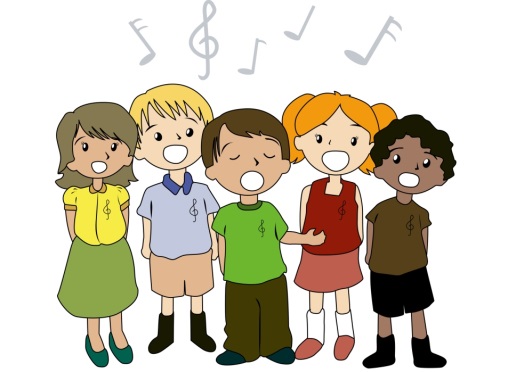 Vaša učiteljica Metka Ocepek